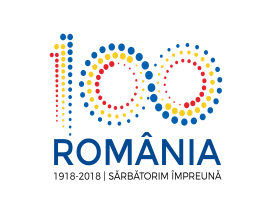 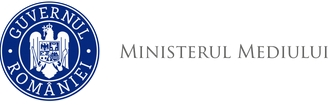 Agenţia Naţională pentru Protecţia Mediului DECIZIA ETAPEI DE ÎNCADRARE - proiect 16 MAI 2018Ca urmare a solicitării de emitere a acordului de mediu adresată SC AGROVIDICAN SRL cu sediul în localitatea Căianu Mic, nr. 102, comuna Uriu, județul Bistriţa-Năsăud, înregistrată la Agenţia pentru protecţia Mediului Bistriţa-Năsăud cu nr. 1265/1.02.2018, ultima completare cu nr. 4963/7.05.2018, în baza Hotărârii Guvernului nr. 445/2009 privind evaluarea impactului anumitor proiecte publice şi private asupra mediului, modificată şi completată prin H.G. nr. 17/2012 şi a Ordonanţei de Urgenţă a Guvernului nr. 57/2007 privind regimul ariilor naturale protejate, conservarea habitatelor naturale, a florei şi faunei sălbatice, cu modificările şi completările ulterioare, aprobată cu modificări prin Legea nr. 49/2011,Agenţia pentru Protecţia Mediului Bistriţa-Năsăud decide, ca urmare a consultărilor desfăşurate în cadrul şedinţei Comisiei de Analiză Tehnică din data de 16.05.2018, că proiectul „Înființare plantație de cătină ecologică-construire hala depozitare cătină-construire unitate de depozitare, anexe, alei carosabile și pietonale, parcare, utilități, împrejmuire, drum acces, branșamente și organizare de șantier”, amplasat astfel:- înființare plantație de cătină ecologică în localitatea Uriu, extravilan, comuna Uriu,  - construire hală depozitare cătină, construire unitate de depozitare, anexe, alei carosabile și pietonale, parcare, utilități, împrejmuire, drum acces, branșamente și organizare de șantier în localitatea Hășmașu Ciceului, extravilan, comuna Uriu, județul Bistriţa-Năsăud, nu se supune evaluării impactului asupra mediului şi nu se supune evaluării adecvate. Justificarea prezentei decizii:I. Motivele care au stat la baza luării deciziei etapei de încadrare în procedura de evaluare a impactului asupra mediului sunt următoarele: - proiectul propus intră sub incidenţa H.G. nr. 445/2009 privind evaluarea impactului anumitor proiecte publice şi private asupra mediului, fiind încadrat în Anexa 2 la punctul 1, lit. a) - proiecte pentru restructurarea exploatațiilor agricole şi în Anexa 2 la punctul 10, lit. a) - proiecte de dezvoltare a unităților/zonelor industriale;1. Caracteristicile proiectuluia. Mărimea proiectului:- prin proiect s-au propus următoarele:A. construirea şi utilarea halei de depozitare și condiționare a cătinei amplasată la aproximativ 1.5 km față de terenul unde va fi înfiinţată plantaţia;B. realizarea culturii de cătină în sistem ecologic pe o suprafaţă de 7,33 ha.C. investiții pentru achiziționarea de utilaje agricole necesare procesului tehnologicD. investiții pentru realizarea unui sistem de irigații (irigare prin picurare).- suprafața totală a amplasamentului 1400 mp din care: suprafața construită (hală) 517,50 mp, suprafețe dalate auto și pietonale 421,65 mp, spații verzi 460,85;Descrierea fluxului tehnologic a depozitării și condiționării cătineiA.Procesul de uscare cătina-etape:1. Pe măsură ce este recoltată și transportată la depozit, cătina urmează să intre în procesul de uscare. Cătina este preluată de pe platforma din Zona de prelucrare preliminară. 2. Recepția: cătina ajunge în Zona manipulare materie primă (suprafața este de 49.2 mp). În această zonă va fi transportată aproximativ 800-1000 kg cătină, atât cât permite utilajul la o șarjă de uscare. Recepţia cuprinde controlul calitativ şi cantitativ ale fructelor de cătină achiziţionate.3. Uscarea: cătina este introdusa în uscător, pe tăvițe. Uscătorul este alimentat permanent cu apă la temperatura de 80-85 grade Celsius, încălzită de către centrala termică pe lemne. După uscare, fructele de cătină se lasă să se răcească în grătare, la temperatura camerei, apoi se vor  îndepărta pedunculii reziduali, proces care se realizează cu ajutorul mesei vibrante. 4. Ambalarea fructelor de cătină uscate se realizează în saci de hârtie. 5. Depozitarea fructelor de cătină uscate se realizează în spaţii curate şi uscate, bine aerisite.6. Livrarea către clienti.B.Congelarea cătinei-etape:1.Cătina este preluată din Zona de prelucrare preliminară și este trasportată în Zona de manipulare/Depozitare (suprafața de 206.47  mp) – zona tunelului de congelare. 2.Cătina este trecută prin tunelul  de congelare.3.După congelare, cătina este trecută pe masa vibrantă, pentru a se desprinde de pe crenguțe. 4.După ce va fi desprinsă de pe crenguțe, cătina va fi depozitată în camerele de congelare, urmând a fi livrată către client. C. Achiziția utilajelor și a echipamentelor:Se vor achiziționa urmatoarele utilaje și echipamente agricole: tractor, încărcător frontal, tocător masă vegetală, freză cu palpator, remorcă tehnologică monoax 6 t, masă vibrantă, cositoare după tractor.b) cumularea cu alte proiecte: nu are efect cumulativ cu altele din zonă; c) utilizarea resurselor naturale: se utilizează apa pentru irigare;Utilități:	1. Alimentarea cu apă-din sursă subterană:- hala: hidrofor alimentat dintr-o fântână; apa caldă menajeră se prepară prin intermediul a două  boilere electrice de câte 10 litri, unul prevazut pentru grupul sanitar, iar celălalt pentru oficiu. - plantația: sistemul de irigaţii compus din: conexiune la sursa de apă prin  conducta principală de aducțiune apă, conducte secundare aferente acestora și liniile de picurare prin țeavă perforată. Pe ramurile principale si secundare se vor prevedea robineți de secționare și regulatoare de debit. Întrucât lucrările de întreţinere a planațiilor de cătina se vor realiza mecanizat s-a propus prin proiect sistemul de tutori. Așadar, toate conductele vor fi montate suspendat pe tutori pentru a nu fi defectate de către mașinile agricole cu care se realizează lucrările agricole de întreţinere a plantaţiilor. Sunt prevăzute 3 rezervoare supraterane pentru înmagazinare necesar de apă săptămânal, cu scopul fluidizării procesului de irigare a plantelor. Rezervoarele vor fi de 40 mc, 2 bucăți, și respectiv de 20 mc, o bucată. Apa pentru plantație va fi asigurată cu ajutorul unei pompe submersibile montată într-un puț forat de mare adâncime aflat pe suprafaţa terenului. Pompa submersibilă va fi conectată la un generator pentru asigurarea volumului de apă necesar udării, iar udarea arbuştilor se va face săptămânal. 	2. Apele uzate menajere sunt colectate prin reţeaua de canalizare proprie alcătuită din reţeaua interioară şi reţeaua exterioară de incinta, şi apoi conduse spre bazinul vidanjabil V=10 mc. Apele uzate menajere sunt evacuate din obiectele sanitare ale clădirii, prin sifoanele acestora şi apoi orizontal până la coloană. 	3. Energie electrică - se va asigura din rețeaua existentă în zonă.	4. Încălzirea biroului și a grupului sanitar se va face cu ventilo-convectoare care vor funcționa pe curent electric.d) producția de deşeuri: se generează deșeuri de tip menajer care vor fi depozitate în recipienți și vor fi transportate şi depozitate prin relaţie contractuală cu operatorul de salubrizare.e) emisiile poluante, inclusiv zgomotul şi alte surse de disconfort: în timpul realizării proiectului vor fi emisii și zgomot de la utilaje și mijloace de transport. În timpul funcționării, nu rezultă emisii. f) riscul de accident tinandu-se seama în special de substanțele și de tehnologiile utilizate: nu se utilizează substanţe periculoase în realizarea proiectului sau la funcționare.2. Localizarea proiectului: 2.1 utilizarea existentă a terenului: conform certificatului de urbanism nr. 78/12.04.2017 emis de Primăria Comunei Uriu, terenul destinat proiectului este proprietate privată și este situat în  extravilanul localității.2.2 relativa abundenţă a resurselor naturale din zonă, calitatea şi capacitatea regenerativă a acestora: în perioada de funcționare se utilizează apa subterană.2.3 capacitatea de absorbţie a mediului, cu atenţie deosebită pentru:a) zonele umede – nu este cazul;b) zonele costiere – nu este cazul;c) zonele montane şi cele împădurite – nu este cazul;d) parcurile şi rezervaţiile naturale – nu este cazul;e) ariile clasificate sau zonele protejate prin legislaţia în vigoare, cum sunt: zone de protecţie a faunei piscicole, bazine piscicole naturale şi bazine piscicole amenajate – nu este cazul. f) zonele de protecţie speciale – nu este cazul;g) ariile în care standardele de calitate a mediului stabilite de legislaţia în vigoare au fost deja depăşite – nu este cazul;h) ariile dens populate – lucrările propuse se realizează în comună, nu este cazul.i) peisajele cu semnificaţie istorică, culturală şi arheologică – nu este cazul.3. Caracteristicile impactului potenţial:   a) extinderea impactului: aria geografică şi numărul persoanelor afectate – lucrările ce urmează a fi executate pentru realizarea proiectului precum și activitatea desfășurată în cadrul acestuia la funcționare, nu vor avea un impact negativ semnificativ asupra factorilor de mediu şi nu vor crea un disconfort pentru populaţie,  proiectul se va implementa în extravilanul localității;   b) natura transfrontieră a impactului: nu este cazul;   c) mărimea şi complexitatea impactului: impact redus, punctual și reversibil numai pe durata de realizare a lucrărilor;   d) probabilitatea impactului: prin respectarea măsurilor preventive şi de protecţie a factorilor de mediu propuse, probabilitatea impactului asupra factorilor de mediu este redusă;   e) durata, frecvenţa şi reversibilitatea impactului: impact cu durată, frecvenţă şi reversibilitate reduse datorită naturii proiectului  şi măsurilor prevăzute de acesta. În urma analizei cumulate a impactului se constată că lucrările propuse nu generează un impact major asupra factorilor de mediu.Proiectul a parcurs etapa de evaluare iniţială, din analiza listei de control pentru etapa de încadrare, finalizată în şedinţa Comisiei de Analiză Tehnică, nu rezultă un impact semnificativ asupra mediului al proiectului propus.Anunţurile publice privind depunerea solicitării de emitere a acordului de mediu şi privind etapa de încadrare au fost mediatizate prin afişare la sediul titularului, la sediul Primăriei Comunei Uriu, prin publicare în presa locală şi afişare pe site-ul şi la sediul A.P.M. Bistriţa-Năsăud.  Nu s-au înregistrat observaţii/contestaţii/comentarii din partea publicului interesat pe parcursul procedurii de emitere a actului de reglementare.II. Motivele care au stat la baza luării deciziei etapei de încadrare în procedura de evaluare adecvată sunt următoarele:    a) proiectul propus nu intră sub incidenţa art. 28 din O.U.G. nr. 57/2007 privind regimul ariilor naturale protejate, conservarea habitatelor naturale, a florei şi faunei sălbatice, completată cu modificări prin Legea 49/2011, cu modificările și completările ulterioare ÷ amplasament în afara ariilor naturale protejate.Condiţii de realizare a proiectului:1. Se vor respecta prevederile O.U.G. nr. 195/2005 privind protecţia mediului, cu modificările şi completările ulterioare.2. Se vor respecta documentația tehnică, normativele și prescripțiile tehnice specifice – date, parametri – justificare a prezentei decizii.3. Se vor respecta prevederile legislației în vigoare, condițiile impuse prin acordurile, deciziile, avizele și punctele de vedere emise de autoritățile implicate în derularea procedurii.4. Pe parcursul execuţiei lucrărilor se vor lua toate măsurile pentru prevenirea poluărilor accidentale, iar la finalizarea lucrărilor se impune refacerea la starea iniţială a terenurilor afectate de lucrări.5. Materialele necesare pe parcursul execuţiei lucrărilor vor fi depozitate numai în locuri special amenajate, astfel încât să se asigure protecţia factorilor de mediu. Se interzice depozitarea necontrolată a deşeurilor.6. Mijloacele de transport şi utilajele folosite vor fi întreţinute corespunzător, pentru reducerea emisiilor de noxe în atmosferă şi prevenirea scurgerilor accidentale de carburanţi/lubrifianţi.7. Se va asigura în permanenţă stocul de materiale şi dotări necesare pentru combaterea efectelor poluărilor accidentale (materiale absorbante pentru eventuale scurgeri de carburanţi, uleiuri, etc.).8. La încheierea lucrărilor se vor îndepărta atât materialele rămase neutilizate, cât şi deşeurile rezultate în timpul lucrărilor.9. Se interzice accesul de pe amplasament pe drumurile publice cu utilaje şi mijloace de transport necurăţate.10. Deşeurile menajere vor fi transportate şi depozitate prin relaţie contractuală cu operatorul de salubritate, iar deşeurile valorificabile se vor preda la societăţi specializate, autorizate pentru valorificarea lor. Colectarea deşeurilor menajere se va face în mod selectiv (cel puţin în 3 categorii), depozitarea temporară fiind realizată doar în cadrul suprafeţei prevăzută pentru organizarea de şantier. Se va întocmi evidenţa tuturor categoriilor de deşeuri conform prevederilor H.G. nr. 856/2002 şi a Legii nr. 249/28.10.2015 privind modalitatea de gestionare a ambalajelor și a deșeurilor de ambalaje, iar eliminarea de pe amplasament se va face ţinându-se conform H.G. nr. 856/2002 şi O.U.G. nr. 16/2001 (cu modificările și completările ulterioare).Gestionarea deșeurilor se va face cu respectarea strictă a prevederilor Legii nr. 211/2011 privind regimul deşeurilor, republicată în M. Of. partea I nr. 220/28.03.2014, modificată şi completată prin O.U.G. nr. 68/2016.11. Atât pentru perioada execuţiei lucrărilor, cât şi în perioada de funcţionare a obiectivului, se vor lua toate măsurile necesare pentru:   - evitarea scurgerilor accidentale de produse petroliere de la mijloacele de transport utilizate;   - evitarea depozitării necontrolate a materialelor folosite şi a deşeurilor rezultate;   - asigurarea permanentă a stocului de materiale și dotări necesare pentru combaterea efectelor poluărilor accidentale (materiale absorbante).12. Titularul proiectului și antreprenorul/constructorul sunt obligați să respecte și să implementeze toate măsurile de reducere a impactului, precum și condițiile prevăzute în documentația care a stat la baza emiterii prezentei decizii.13. La terminarea lucrărilor se vor îndepărta atât materialele rămase neutilizate cât şi deşeurile rezultate în timpul lucrărilor, iar suprafeţele de teren afectate de lucrările de execuţie vor fi aduse la starea iniţială.14. Alimentarea cu carburanţi a mijloacelor auto și schimburile de ulei se vor face numai pe amplasamente autorizate.15. Se interzice accesul de pe amplasament pe drumurile publice cu utilaje, maşini de transport necurăţate.	16. La execuția lucrărilor se vor respecta întocmai cele menționate în memoriul de prezentare (date, parametri), justificare a prezentei decizii.17. La finalizarea investiţiei, titularul va notifica Agenţia pentru Protecţia Mediului Bistriţa-Năsăud şi Comisariatul Judeţean Bistrița-Năsăud al Gărzii Naționale de Mediu pentru verificarea conformării cu actul de reglementare.Prezentul act de reglementare este valabil pe toată perioada punerii în aplicare a proiectului, dacă nu se produc modificări.În cazul în care proiectul suferă modificări, titularul este obligat să notifice în scris Agenţia pentru Protecţia Mediului Bistriţa-Năsăud asupra acestor modificări, înainte de realizarea acestora.Nerespectarea prevederilor prezentului act se sancționează conform prevederilor legale în vigoare.Verificarea conformării cu prevederile prezentului act se face de către Garda Naţională de Mediu/Comisariatul judeţean Bistriţa-Năsăud şi Agenţia pentru Protecţia Mediului Bistriţa-Năsăud.Prezenta decizie poate fi contestată în conformitate cu prevederile Hotărârii Guvernului nr. 445/2009 şi ale Legii contenciosului administrativ nr. 554/2004, cu modificările şi completările ulterioare.      DIRECTOR EXECUTIV,				                         ŞEF SERVICIU                                                                                              AVIZE, ACORDURI, AUTORIZAŢII,biolog-chimist Sever Ioan ROMAN																                    ing. Marinela Suciu							                 ÎNTOCMIT,    	          chim. Mariana GalAgenţia pentru Protecţia Mediului Bistrița-Năsăud